DOĞUŞ ÜNİVERSİTESİ ……………….    FAKÜLTESİ/MÜDÜRLÜĞÜ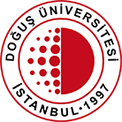 STAJYER ÖĞRENCİ DEĞERLENDİRME FORMUFORMU DOLDURAN YÖNETİCİNİNBu kısım, öğrencinin öğretimini sürdürdüğü bölümün/programın Uygulamalı Eğitimler Alt Komisyonu tarafından doldurulacaktır.BölümüStaj TürüÖğrencinin Adı, SoyadıNumarası ve Yarıyılıİş Yeri İsim ve UnvanıÇalışılan BölümBaşlangıç ve Bitiş TarihiKriterlerÇok İyi (5)İyi (4)Orta (3)Yetersiz (2)İşe Devam ve DakiklikTalimatlara Uymaİş Bilgisi ve BecerisiKonuyu Öğrenme ArzusuÖğretilenleri Anlama ve Uygulama YeteneğiSorumluluk Üstlenme Yeteneğiİnisiyatif KullanmaDış GörünüşüMüşteri ile İletişimiİş Arkadaşları ile İletişimiAmirleri ile İletişimiSektöre UygunluğuÇalışmasının Tamamının DeğerlendirilmesiToplam 65 puan üzerindenGelecekte Üst Düzey Görevlerde Başarılı Olma ŞansıYÜKSEKORTAAZYOKTURGelecekte Üst Düzey Görevlerde Başarılı Olma Şansıİşe Almayı Düşünür müsünüz?UnvanıAdı SoyadıOda Sicil No’suİmza ve KaşesiStaj Genel Değerlendirme Notu (35 puan üzerinden)Sorumlu Öğretim Elemanı İmzası